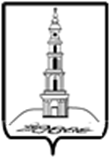 АДМИНИСТРАЦИЯ ЛЕЖНЕВСКОГО МУНИЦИПАЛЬНОГО РАЙОНАИВАНОВСКОЙ ОБЛАСТИПОСТАНОВЛЕНИЕ_29.07.2019____                                                                                                                                              №__368О подготовке проектов местных нормативов градостроительного проектирования на территории Лежневского муниципального района            Руководствуясь Градостроительным кодексом Российской Федерации от 29.12.2004 № 190-ФЗ, Федеральным законом от 6 октября 2003 года № 131-ФЗ "Об общих принципах организации местного самоуправления в Российской Федерации", Уставом Лежневского муниципального района, Уставом Лежневского городского поселения, Решением Совета Лежневского муниципального района №35 от 27.06.2019, Администрация Лежневского муниципального района постановляет:1. Приступить к подготовке проектов местных нормативов градостроительного проектирования Сабиновского, Новогоркинского, Шилыковского, Лежневского сельских поселений, Лежневского городского поселения, Лежневского муниципального района Ивановской области (далее - проекты местных нормативов градостроительного проектирования на территории Лежневского муниципального района Ивановской области).2. Утвердить план мероприятий по подготовке и утверждению проектов местных нормативов градостроительного проектирования на территории Лежневского муниципального района Ивановской области (приложение 1).3. Контроль за выполнением настоящего постановления возложить на начальника Комитета по управлению муниципальным имуществом, земельными ресурсами и архитектуре Администрации Лежневского муниципального района Ивановской области Шатову Н.В.4. Постановление вступает в силу с момента подписания.Глава Лежневскогомуниципального района                                                              П.Н. КолесниковПриложение 1 к Постановлению администрации Лежневского муниципального районаот 29.07.2019 № 368ПЛАН мероприятий по подготовке и утверждению местных нормативов градостроительного проектирования на территории Лежневского муниципального района№ п/пНаименование мероприятияСрок исполнения1Принятие Решения о подготовке проектов местных нормативов градостроительного проектирования на территории Лежневского муниципального района Ивановской областиИюль 2019ГлаваЛежневского муниципального районаГлаваЛежневского муниципального района2Заключение договора (контракта) на разработку проектов местных нормативов градостроительного проектирования на территории Лежневского муниципального районаИюль-август2019Комитет по управлению муниципальным имуществом, земельными ресурсами и архитектуреКомитет по управлению муниципальным имуществом, земельными ресурсами и архитектуре3Подготовка проектов местных нормативов градостроительного проектирования на территории Лежневского муниципального района Ивановской областиАвгуст-сентябрь2019гПроектная организацияПроектная организация4Проверка проектов местных нормативов градостроительного проектирования. При необходимости – их доработкасентябрь2019гКомитет по управлению муниципальным имуществом, земельными ресурсами и архитектуреКомитет по управлению муниципальным имуществом, земельными ресурсами и архитектуре5Размещение проектов местных нормативов градостроительного проектирования на территории Лежневского муниципального района Ивановской области на официальном сайте органа местного самоуправления в сети "Интернет"не менее чем за два месяца до их утвержденияКомитет по управлению муниципальным имуществом, земельными ресурсами и архитектуреКомитет по управлению муниципальным имуществом, земельными ресурсами и архитектуре6Направление проектов местных нормативов градостроительного проектирования на утверждение в представительный орган местного самоуправленияНоябрь 2019Ноябрь 2019ГлаваЛежневского муниципального района7Рассмотрение и утверждение на заседании Совета Лежневского муниципального района, Совета Лежневского городского поселения  проектов  местных нормативов градостроительного проектирования на территории Лежневского муниципального района Ивановской областиНоябрь-декабрь 2019Ноябрь-декабрь 2019Представительный орган местного самоуправления8Размещение в федеральной государственной информационной системе территориального планирования местных нормативов градостроительного проектирования на территории Лежневского муниципального района Ивановской областине более пяти дней со дня утверждения указанных нормативовКомитет по управлению муниципальным имуществом, земельными ресурсами и архитектуреКомитет по управлению муниципальным имуществом, земельными ресурсами и архитектуре